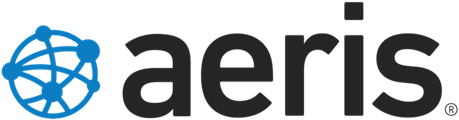 Aeris Cloud Connect FormSales EngineeringOctober 16, 2020Version 1.0INDEX1	INDEX	22	DISCLAIMER	33	INTRODUCTION	44	COMPANY INFORMATION	45	AERIS CLOUD CONNECT INFORMATION	46	CONNECTING TO AERIS CLOUD CONNECT	5List of TablesTable 1 - Company Information	4Table 2 - Contacts	4Table 3 - Request Category	4Table 4 - ACC Service Dates	4Table 5 - Subnet	4DISCLAIMERAeris Communications, Inc. 
Proprietary and ConfidentialAll data and information contained in or disclosed by this document is confidential and proprietary information of Aeris Communications, Inc. and all rights therein are expressly reserved. By accepting this material, the recipient agrees that this material and the information contained therein is held in confidence and in trust and will not be used, copied, reproduced in whole or in part, nor its contents revealed in any manner to others without the express written permission of Aeris Communications, Inc.INTRODUCTIONOnce completed, please return this form to support@aeris.net.Once returned, the request will be processed and you will receive your Aeris Cloud Connect details within 2 business days.COMPANY INFORMATIONTable 1 - Company InformationTable 2 - ContactsAERIS CLOUD CONNECT INFORMATIONTable 3 - Request CategoryTable 4 - ACC Service DatesTable 5 - SubnetCONNECTING TO AERIS CLOUD CONNECTOnce the form is completed and submitted to Aeris Support, you will receive an email with your onboarding information within 1-2 business days.To Connect to Aeris Cloud ConnectThe following steps describe how to connect your AWS VPC to Aeris Cloud Connect using the AWS console software. Note that specific UI elements and flows may change over time. Please refer to the AWS documentation if you are unable to locate the exact screens shown below.Login to the AWS Console.
Go to the Services menu and select Direct Connect. 
For example, https://console.aws.amazon.com/directconnect/v2/home?region=us-west-2#/
(Your console link may be different depending on what region you are in.)


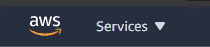 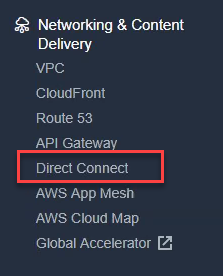 Go to Virtual Private Gateways. For example, 
https://us-west-2.console.aws.amazon.com/vpc/home?region=us-west-2#VpnGateways:sort=VpnGatewayId

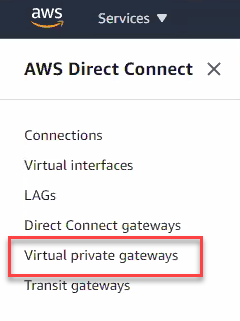 Select the virtual private gateway that you want to connect to Aeris Cloud Connect. 

Note: If you do not have a virtual private gateway, then you will need to create one. 
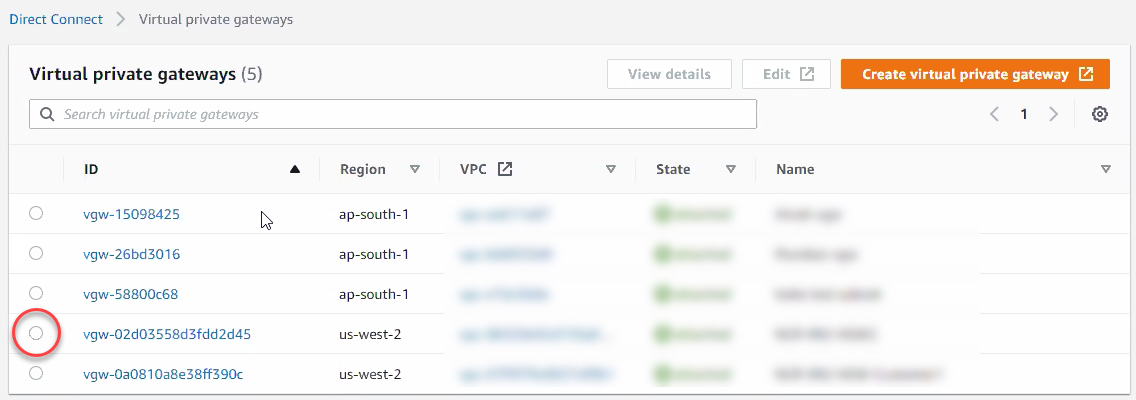 Click the Direct Connect Gateway Associations tab.

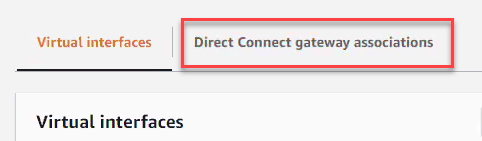 Click Associate Direct Connect Gateway. 

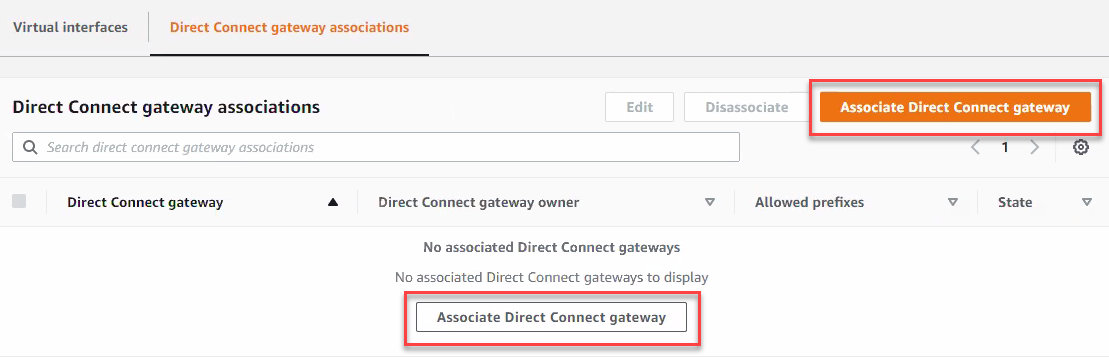 Click Select another account. 
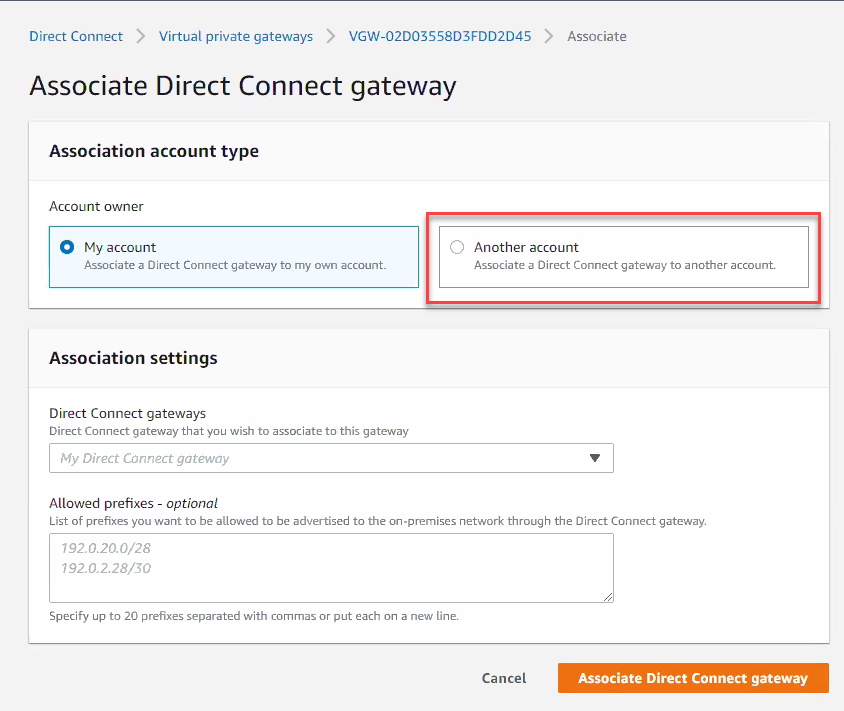 Fill in the following items from the onboarding email that Aeris sends to you.
Direct Connect Gateway ID
Direct Connect Gateway Owner (e.g. the Aeris Account)
Allowed Prefixes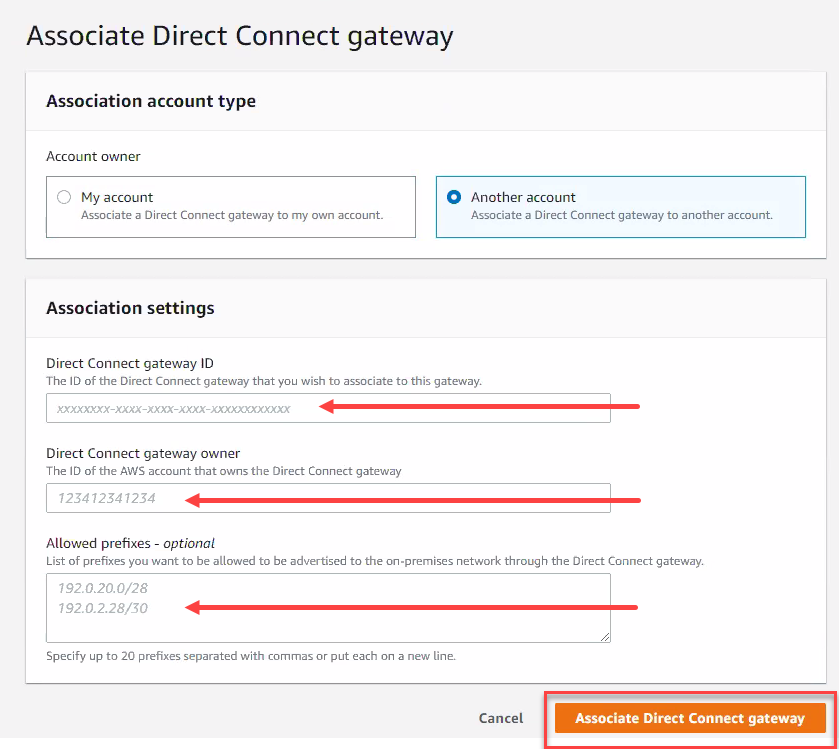 Click Associate Direct Connect Gateway.Document History:Document History:Document History:Document History:Document History:VersionDatePrepared byEdited ByComments1.010/16/20AerisInitial versionFile Location: File Location: File Location: File Location: File Location: Distribution List:Distribution List:Distribution List:Distribution Level:Distribution Level:Distribution Level:Distribution Level:RegionNameRegionRegionNameConfidentialInternalExternal√√√ClientCOMPANY INFORMATIONCompany Name:Address:City, State, Zip / Postal Code:CONTACTSNameEmailOffice PhoneMobile PhonePrimary Technical Contact:Alternate Contact:24-Hour Contact:REQUEST CATEGORY  New  Update  DisconnectComments (Update Details or Reason for Disconnection)ACC SERVICE DATESStart Date Requested:Termination Date Requested:SUBNET OF YOUR VPCSubnet that you use for your IoT application servers: